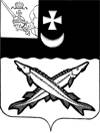 КОНТРОЛЬНО-СЧЕТНАЯ КОМИССИЯ БЕЛОЗЕРСКОГО МУНИЦИПАЛЬНОГО РАЙОНА  ЗАКЛЮЧЕНИЕфинансово-экономической экспертизы на проект постановления администрации Белозерского муниципального района «О внесении изменений в постановление администрации района от 10.10.2016  №532» 16 января 2017г.        Экспертиза проекта проведена на основании  пункта 7 статьи 12 Положения о контрольно-счетной комиссии Белозерского муниципального района, утвержденного решением Представительного Собрания Белозерского муниципального района от 27.02.2008 № 50 (с учетом изменений и дополнений). Предмет финансово-экономической экспертизы: проект постановления администрации Белозерского муниципального района «О внесении изменений в постановление администрации района от 10.10.2016  №532» В результате экспертизы установлено:Проект постановления предусматривает внесение изменений в постановление администрации Белозерского муниципального района от 10.10.2016  №532 об утверждении муниципальной программы «Развитие культуры Белозерского муниципального района» на 2017-2019 годы и в программу, утвержденную указанным постановлением (далее - Программа).Проектом постановления предлагается  в разделе «Объем бюджетных ассигнований программы» паспорта Программы уменьшить общий объем финансирования Программы за счет средств районного бюджета на 45278,0 тыс. руб., с уточнением по  годам реализации, а именно:- 2017 год - уменьшение составит 6657,0 тыс. руб.;- 2018 год - уменьшение составит 18850,8 тыс. руб.;- 2019 год - уменьшение составит 19770,2 тыс. руб.   В целом объем финансирования Программы составит 71200,0 тыс. руб., из них:1) средства районного бюджета 66000,0 тыс. руб., в том числе по годам:- 2017 год – 22000,0 тыс. руб.; - 2018 год – 22000,0 тыс. руб.; - 2019 год – 22000,0 тыс. руб.2) средства областного бюджета 5200,0 тыс. руб., в том числе по годам:- 2017 год – 3300,0 тыс. руб.; - 2018 год – 1100,0 тыс. руб.; - 2019 год –   800,0 тыс. руб.2. Проектом предлагается внести изменения в раздел 4 «Ресурсное обеспечение муниципальной программы, обоснование объема финансовых ресурсов, необходимых для реализации муниципальной программы, прогнозная (справочная оценка) расходов федерального и областного бюджетов, бюджетов государственных внебюджетных фондов и бюджетов муниципальных образований района, иных организаций для реализации целей муниципальной программы»,  уточнив объемы бюджетных ассигнований по Программе на 2017- 2019 годы.3. Приложение 1 «Ресурсное обеспечение реализации муниципальной программы за счет средств районного бюджета» предлагается изложить в новой редакции, уточнив ресурсное обеспечение реализации муниципальной программы за счет средств районного бюджета (таблица 1) по годам реализации и прогнозную (справочную) оценку расходов областного бюджета и бюджета муниципального образования района на реализацию целей муниципальной программы (таблица 2) по годам реализации и источникам финансового обеспечения.4. Приложение 4 «Прогноз сводных показателей муниципальных заданий на оказание муниципальных услуг муниципальными учреждениями района по муниципальной программе» изложить в новой редакции, уточнив расходы районного бюджета на оказание муниципальной услуги в разрезе мероприятий по годам реализации.         Из пояснительной записки следует, что уточнение объемов финансирования Программы на 2017-2019 годы связано с приведением объемов финансирования мероприятий Программы в соответствие с решением Представительного Собрания района от 05.12.2016 №112 «О районном бюджете на 2017 год и плановый период 2018 и 2019 годов».          В целом объем финансирования  Программы составит 71200,0 тыс. руб., в том числе:  2017 год – 25300,0 тыс. руб.,  2018 год – 23100,0 тыс. руб., 2019 год – 22800,0 тыс. руб.Выводы по состоянию вопроса, в отношении которого проводится экспертиза:Проект постановления администрации района о внесении изменений в постановление администрации Белозерского муниципального района от 10.10.2016  №532 об утверждении муниципальной программы «Развитие культуры Белозерского муниципального района» не противоречит бюджетному законодательству, Порядку разработки, реализации и оценки эффективности муниципальных программ Белозерского муниципального района от 30.09.2015 №810 и рекомендован к принятию.         Аудитор контрольно-счетной комиссии          Белозерского муниципального района:                               В.М.Викулова